
Volunteer Application FormPlease complete in block capitals. Any continuation sheets should be marked with your name.DeclarationI confirm that the above information is complete and correct, and that any untrue or misleading information will give my employer the right to terminate any voluntary contract offered.I hereby give my consent to the company processing the data supplied on this application for the purpose of recruitment and selection.Signed: ............................................................ Date: ...........................................Please return the completed form to:Post:	Linda Redden, Heritage Engagement Officer, Sevenoaks Town Council,Council Offices, Bradbourne Vale Road, Sevenoaks, Kent TN13 3QG
Email: 	heo@sevenoakstown.gov.uk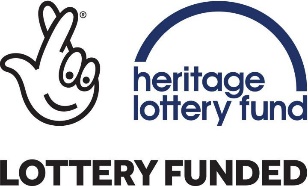 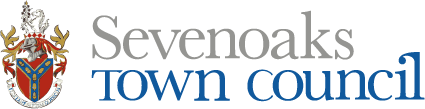 PERSONAL INFORMATIONPERSONAL INFORMATIONTitle Dr/Mr/Mrs/Miss/Ms/OtherSurnameForenamesAddressPostcodeDate of BirthTelephone numberMobile numberEmail addressCurrent driving licence Yes/NoINTERESTS(Please tick the areas of work you may be interested in.  If these do not appeal to you there is space at the end to add your own ideas of how you may like to help)INTERESTS(Please tick the areas of work you may be interested in.  If these do not appeal to you there is space at the end to add your own ideas of how you may like to help)HERITAGE EXPLAINER - provide talks on the history of the station and information about the restoration project at public events.EDUCATION VOLUNTEER – assist the delivery of education workshops to local schools (KS1/KS2/KS3)ART & CRAFTS - help with children’s arts and craft workshops at community events.ORAL HISTORY VOLUNTEER – encouraging people to reminisce about the past and their association with the station (interviewing, recording and transcribing data).RESEARCHER – assisting a small team researching the history of the station and local area.None of the above appeal to me, but I would be interested in doing the following:Can you volunteer regularly and what days?  Mornings/or afternoons?If you cannot please just state in this box ‘adhoc shifts wanted’DO YOU CONSIDER YOURSELF TO HAVE A DISABILITY? DO YOU CONSIDER YOURSELF TO HAVE A DISABILITY? DO YOU CONSIDER YOURSELF TO HAVE A DISABILITY? DO YOU CONSIDER YOURSELF TO HAVE A DISABILITY? YesNoIf YES please specify belowIf YES please specify belowIf YES please specify belowIf YES please specify belowGENERAL COMMENTSPlease list here your specific reasons for this application, and any health issues we (Sevenoaks Town Council) would need to be aware of.  Continue on a separate sheet, if necessary.CRIMINAL RECORDPlease note any criminal convictions, except those spent under the Rehabilitation of Offenders Act 1974. If none, please state.REFERENCESREFERENCESPlease supply the names, address (or e-mail) of two persons – one of whom should be your present/last employer – from whom we may obtain both character and work experience references.Please supply the names, address (or e-mail) of two persons – one of whom should be your present/last employer – from whom we may obtain both character and work experience references.